FormularbeginnFormularendeLiebe Eltern,Mitten in den Weihnachtsvorbereitungen doch noch ein paar Infos :Zwischen den Jahren, am 28.12. nachmittags, gibt es für Interessierte noch einmal die Gelegenheit, den Kinofilm „Kinder der Utopie“ in Nürnberg/ Eibach anzusehen. Näheres im Anhang. Am 14. Januar 20 treffen wir uns dann von 17-19.00 Uhr zusammen zum Inklusionstreff in der Lernwirkstatt in Feucht, wo wir u.a. weitere Anregungen und Wünsche für den für Anfang März geplanten Infoabend zum Übergang Schule/ Beruf einbringen können.Weitere Fragen oder Anliegen bitte an mich schicken oder noch besser: selber kommen:)Nürnberger Eltern haben für das neue Jahr auch einen Termin mit dem Bezirk bzw. dem Inklusionsbeauftragten angeregt.Wer hätte dazu weitere Anliegen oder Fragen oder würde sich an einem Treffen von Eltern aus Nürnberg beteiligen, um diesen Termin mit uns vor zu bereiten? Ansonsten wird der Termin nur im geschlossenen Rahmen zu den uns bekannten Anliegen stattfinden.Mit meinen Wünschen für zufriedene Weihnachtstage und für ein neues Jahr voller guter Möglichkeiten der Teilhabe grüße ich Sie alle herzlich Irene OertelElternstammtisch Nürnberger Land und Stadt 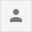 